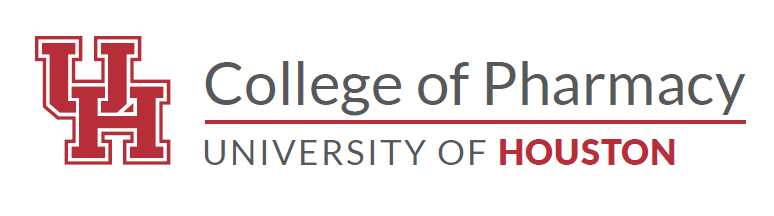 student activity petition formExam and Assignment Make-up RequestThis form serves as a communication tool between faculty and students.  Students who would like to attend a pharmacy conference would need to complete form and obtain signatures of instructors. Signing this form indicates that the student understands that the student is responsible for all work (assignments, exams, quizzes, skills program, etc.) missed as a result of an absence.  Type of conference:  Virtual    In-person This form is available on the College of Pharmacy webpage: https://www.uh.edu/pharmacy/about-us/policies-and-procedures/Name:Email:Phone:Classification:Reason for Absence:Name of conference: Reason for Absence:Location of conference Reason for Absence:Date requesting FROM         and TO     Exam/Class AssignmentMake-up DatesProfessor Signature & DateStudent Signature:                                                                                   Date   